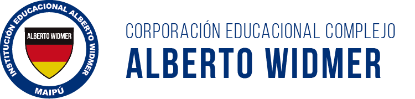 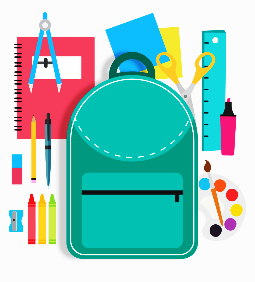 LISTA DE ÚTILES 2023Octavo BásicoLos/asestudiantes deben manejar diariamente en su mochila un estuche con:(El estuche debe ser revisado diariamente con el fin de reponer aquellos útiles gastados o extraviados)Traer según horario: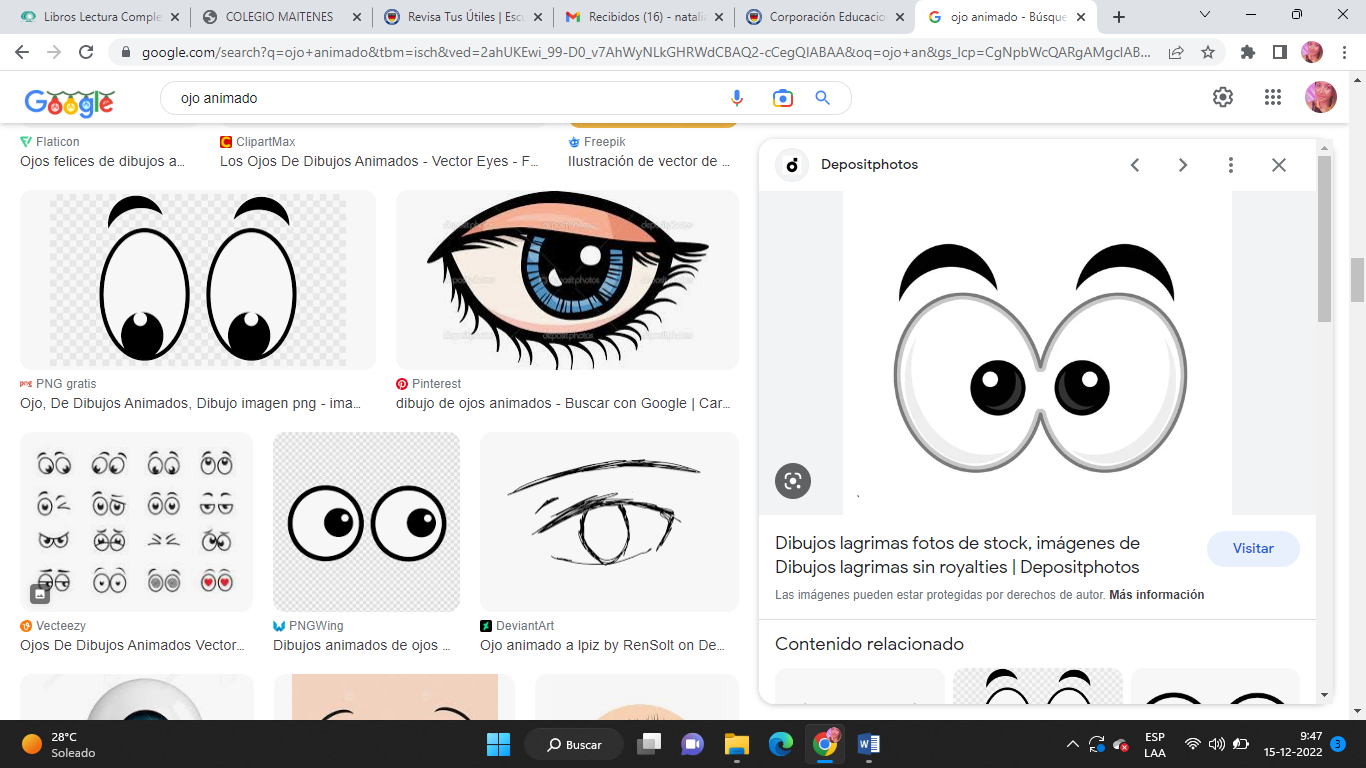 Los materiales que están a continuación deben mantenerse en el hogar y traerlos según sean solicitados por el docente de cada asignatura. Todos deben estar identificados con el nombre del estudiante._______________________________________________________________________________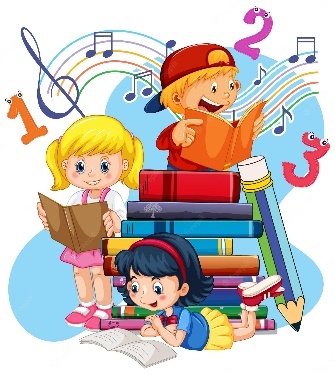 Las evaluaciones de las lecturas complementarias son de carácter sumativa y se realizarán la última clase de Lenguaje del mes en curso, aplicando distintas metodologías evaluativas.1 Lápiz grafito.Goma de borrar.Regla de 20 cm.12 lápices de colores de madera.2 Destacadores.Pegamento en barra.1 tijera punta roma.Sacapuntas con receptáculo.1 lápiz pasta ( azul, negro y rojo)Lengua y Literatura1 cuaderno de 100 hojas cuadro grande.1 diccionario de la lengua española.Matemática1 cuaderno de 100 hojas cuadro grande.Geometría1 cuaderno de 100 hojas cuadro grande.Historia y Geografía1 cuaderno de 100 hojas cuadro grande.Ciencias Naturales1 cuaderno de 100 hojas cuadro grande.Inglés1 cuaderno cuadro grande 100 hojas, universitario.1 diccionario de inglés /español.Artes Visuales1 croquera tamaño oficio.Tecnología1 cuaderno cuadro grande 60 hojas.Religión1 cuaderno cuadro grande 60 hojas.Música1 cuaderno cuadro grande 60 hojas.Educación Física y Salud1 cuaderno cuadro grande 60 hojas.Útiles de aseo personal: Colonia en envase de plástico, toalla de mano,jabón individual y polera de cambio del colegio o blanca (traer clase a clase).2 block de dibujo Nº99.1 sobre de cartulina española.2 sobres de cartulina de color.Papel lustre.1 sobre de papel entretenido.2 plumones permanente (rojo y negro).1 sobre de goma eva normal y brillante.1 set de 12 lápices scripto.1 pegamento en barra.Cinta adhesiva transparente.3 pinceles Nº 2, 4 y 6.1 mezclador.1 caja de témperas de 6 colores.1 caja de plasticina 12 colores.1 set de regla de geometría, transportador de 180.Pechera o delantal.1 cola fría escolarCinta de enmascarar (cinta papel blanca)Estuche de papel diamante.Lápiz tira línea (milímetros opcionales).MesTítuloAutor(a)EditorialMarzoQuerido nadieBerlie DohertySMMayoLa Ilíada o el sitio de TroyaJeanie Lang, traducción y adaptación de Manuel VallvéCasa Editorial AraluceJunioEl silencio del asesinoConcha López NarváezPlaneta LectorAgostoPesadilla en VancúverEric Wilson.Sm.SeptiembreJuan Salvador GaviotaRichard Bach.DebolsilloOctubreEl club de los que sobranLuis Emilio GuzmánAlfaguara